ПРИГЛАШЕНИЕ НА АВТОРСКИЙ СЕМИНАРПрограмма будет дополнена в случае принятия ко дню проведения семинара законов, вносящих изменения и дополнения в ТК РФ, НК РФ и другие законы, имеющие отношение к проведению расчетов с работниками и налогообложению выплат. В ПРОГРАММЕ:1. Особенности расчета заработной платы в 2021 году. Принятые и перспективные изменения в ТК РФ. Новый МРОТ.  Изменения в штатное расписание. Региональные соглашения о минимальной заработной плате. Структура МРОТ. Доплаты до МРОТ при неполном рабочем времени. 2. Дистанционная занятость. Постоянная, временная, добровольная и принудительная удаленная работа. Режим работы и правила взаимодействия с дистанционным работником. Порядок использования электронной подписи.  Техническое обеспечение и компенсационные выплаты. Больничные и командировки. Новые основания для увольнения дистанционного работника.  3. Рабочее время. Перенос выходных дней в 2021 году. Расчет нормы рабочего времени на 2021 год. Сокращенное и неполное рабочее время. Привлечение к работе в выходные и праздничные дни. Доплаты за сверхурочную работу. Продление временных правил работы вахтовым методом. 4. Средний заработок. Нерабочие дни 2020 года при расчете среднего заработка. Сроки оплаты отпуска, предоставленного по графику и вне графика. Новые правила для оплаты периода трудоустройства. Выходное пособие с позиции КС РФ. Диспансеризация работников. 5. Увольнение работников. Обзор практики ВС РФ по спорам о восстановлении на работе работников, уволенных по инициативе работодателя. Изменения в правилах выплаты среднего заработка на период трудоустройства. Расчеты с уволенным работником. Документы при увольнении. 6. Электронные трудовые книжки в 2021 году. Изменения в форме СЗВ-ТД и сроки ее представления в ПФР в 2021 году. Ответственность за нарушение срока и порядка заполнения. Форма СТД-Р при приеме и увольнении. Сведения о стаже в форме СЗВ-ПФР для расчета пособий.7. Электронный кадровый документооборот (ЭКДО). Планы Правительства РФ по дальнейшей цифровизации кадрового делопроизводства. Подсистема «электронный кадровый документооборот» на портале «Работа в России». Корпоративные цифровые сервисы - «1С: Кабинет сотрудника». Юридически значимые сообщения и трудовые договоры в электронной форме. Обмен электронным документами, регулирующими трудовые отношения, с дистанционными работниками.8. Отчетность и контроль. Формирование отчетности в службу занятости на ресурсе «Работа в России». Новые критерии для предоставления бумажной отчетности с 2021 года. Место и сроки сдачи отчетности ОП. Новые правила проведения проверок ГИТ с 1 июля 2021 года. Новые способы сокращения количества и сроков проверок. Профилактические мероприятия. Дистанционный мониторинг. ОНЛАЙНИНСПЕКЦИЯ. РФ — электронный инспектор.9. Статистическая отчетность по зарплате. Отмена отчета о среднесписочной численности (ССЧ) с 2021 года. Новая статистика по заработной плате - сплошная и выборочная. Особенности стат. отчетности для МСП. Нулевой отчет, штрафы за нарушения. Электронная стат. отчетность. 10. Страховые взносы. Новая форма расчета с 2021 года. База, объект и тарифы на 2021 год - общие, пониженные и дополнительные. Правила применения пониженного тарифа субъектами МСП. Условия снижения тарифа для IT-предприятий. Новые необлагаемые выплаты. Ответственность и штрафы за недоимку по взносам, нарушение сроков отчетности. Дополнительные контрольные соотношения РСВ. Сверка показателей РСВ, 6-НДФЛ, СЗВ-М и СЗВ-СТАЖ. 11. Отчетность в ПФР. Отчетность по стажу в ПФР за 2020 год – форма СЗВ-СТАЖ, СЗВ-КОРР, СЗВ-ИСХ, ОДВ-1: порядок их заполнения и корректировки. Возврат переплаты в ПФР. Ежемесячная форма СЗВ-М. Штрафы за нарушение сроков отчетности и недостоверность данных. 12. Страхование от несчастных случаев. Новая форма 4-ФСС, порядок ее заполнения и сроки представления. Объект обложения, база и тарифы страховых взносов на травматизм.  Порядок и сроки уплаты. Новые нормы по охране труда в ТК РФ. Список запрещенных для женщин видов работ.  Электронный надзор за трудовыми взаимоотношениями через видео- и аудиозапись трудового процесса. Стандарт безопасной деятельности, тест на коронавирус – НДФЛ, взносы, расходы. Дистанционные медосмотры и телемедицина. 13. Социальные пособия в 2021 году.  Правила назначения и выплаты пособий в рамках системы «прямые выплаты». Расчет пособий при изменении МРОТ. Плановая индексация пособий в феврале 2021 года. Электронный больничный лист. Перечисление пособий на карты МИР. Переход на проактивный порядок выплаты пособий. Отмена бумажных больничных листков с 2022 года.14. НДФЛ.  Годовая отчетность и ее особенности. Новые коды доходов и вычетов. Уведомление о недоимке по НДФЛ за 2020 год.  Прогрессивная шкала НДФЛ при получении доходов от одного или нескольких налоговых агентов. Новые КБК. Налоговые вычеты в 2021 году и упрощенный порядок их представления.  Новые правила определения «резидентства» физического лица.  Новая декларация 3-НДФЛ за 2020 год. Объединение 2-НДФЛ и 6-НДФЛ с 1 квартала 2021 года.15. Цифровое исполнительное производство. Новый сервис Минцифры и ФССП для работодателей и граждан.  Очередность и ограничения удержаний из заработной платы. Штрафы. 16. Налог на профессиональный доход (НПД). Правовое регулирование и расчеты с самозанятыми гражданами. Ставки налога, размер вычета. Плюсы и минусы отношений с самозанятыми гражданами. Контроль ФНС незаконной налоговой оптимизации. Риски переквалификации отношений в трудовые.17. Трудовая деятельность иностранных граждан. Допустимая доля иностранцев по видам деятельности в 2021 году. Увеличение стоимости патента.  Новые бланки для уведомления МВД. Реформа миграционных режимов. Отмена плановых проверок. Электронный реестр для работодателей, нанимающих иностранцев. Электронный патент и авансовый налог.18. Ответы на вопросы и практические рекомендации.ВНИМАНИЕ! КОЛИЧЕСТВО МЕСТ ОГРАНИЧЕННО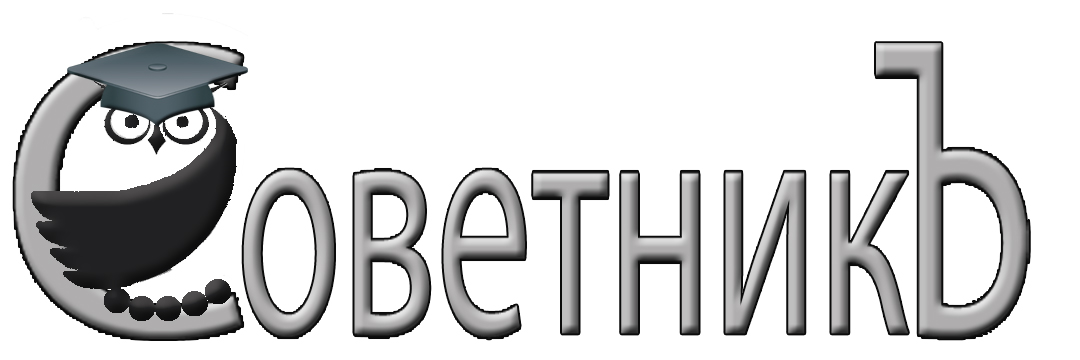 Главному бухгалтеру, специалисту кадровой службы Индивидуальный предпринимательКаткова Ольга ЮрьевнаИНН 760603240056, КПП 0150000, г. Ярославль, ул. Свободы, д.24, оф.44Тел./факс: (4852) 72-20-22, (4852) 73-99-91, 89080393128E-mail: sovetniku@mail.ru, сайт: http://www.yarsovetnik.ru/Исх. № 93 от 23.12.2020Масштабные изменения ТК РФ в 2021 году: цифровизация, дистанцирование, электронный надзор. Изменения в отчетности по заработной плате.08 февраля 2021 года10.00 – 16.00 (Московское время)перерыв 12.00 – 13.00ВЕБИНАР платформа ZOOM